ИНСТРУКЦИЯ  на 3.11.2021 г.Гр.38 «Повар, кондитер»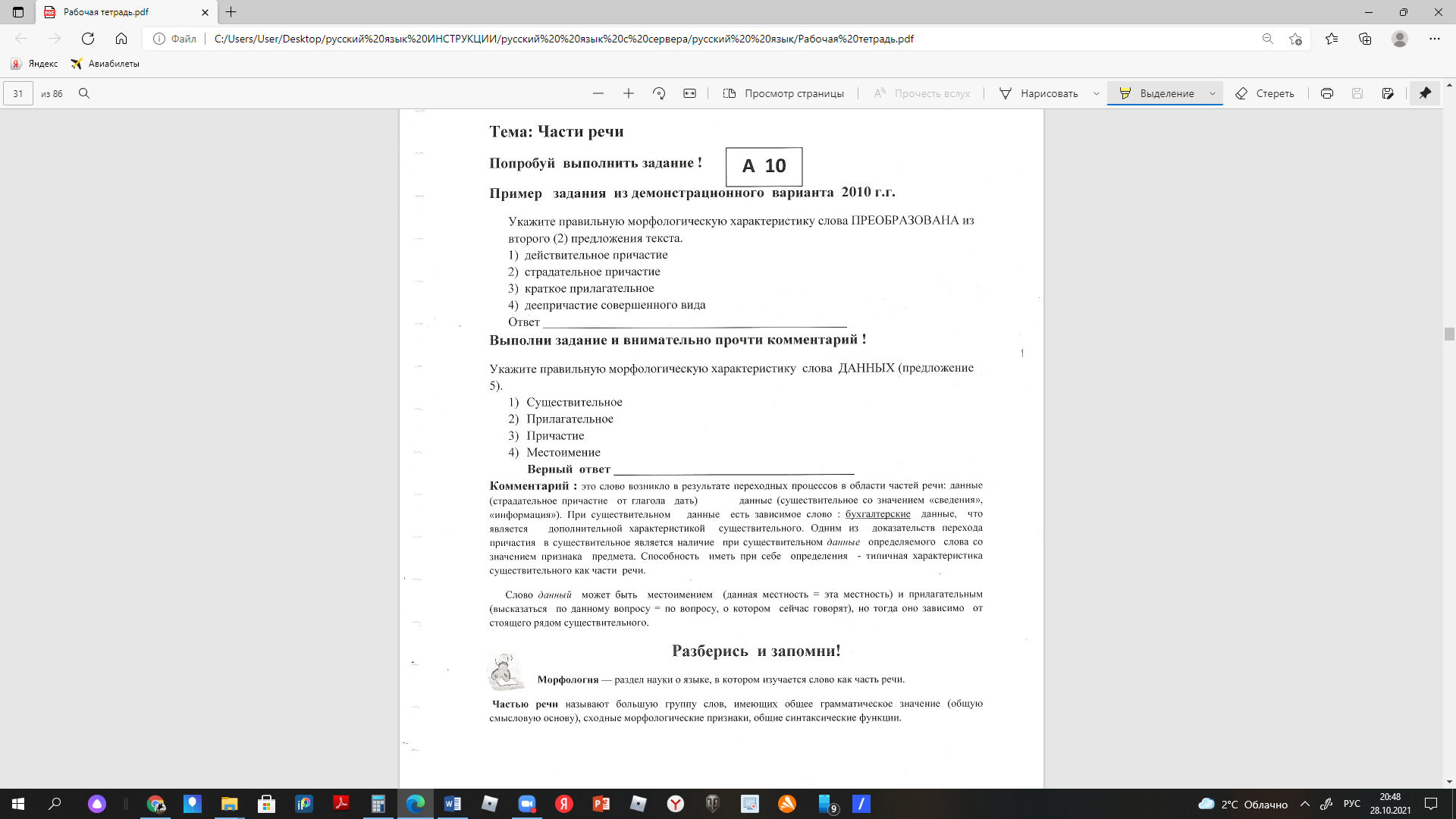 САМОСТОЯТЕЛЬНО   ЗАПОЛНИТЕ     НИЖЕПРИВЕДЕННУЮ   ТАБЛИЦУ(укажите на какой вопрос отвечает часть речи, какое общее грамматическое значение имеет, как изменяется  (род, число, падеж, время и т.д.) ,  приведите примеры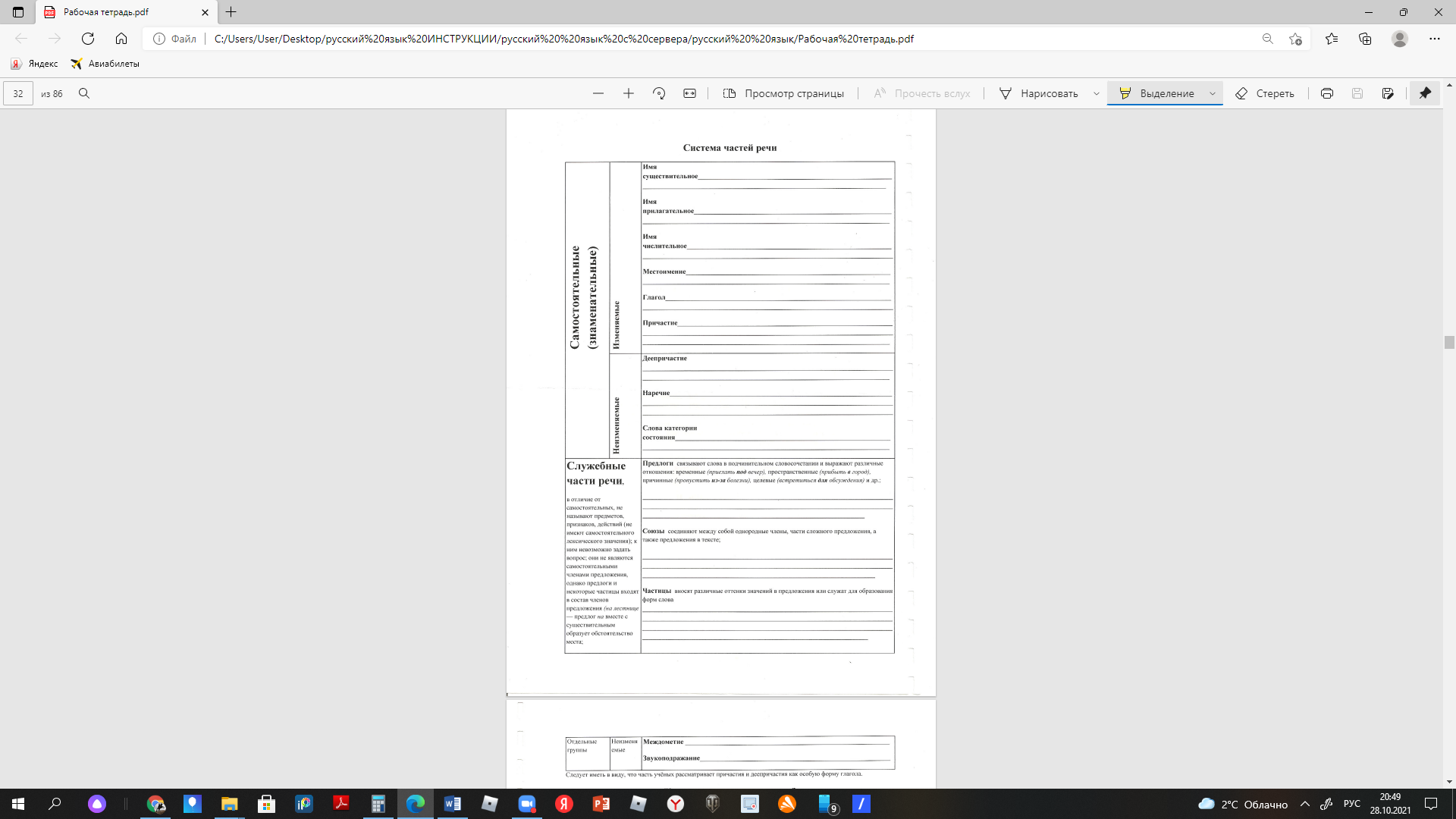 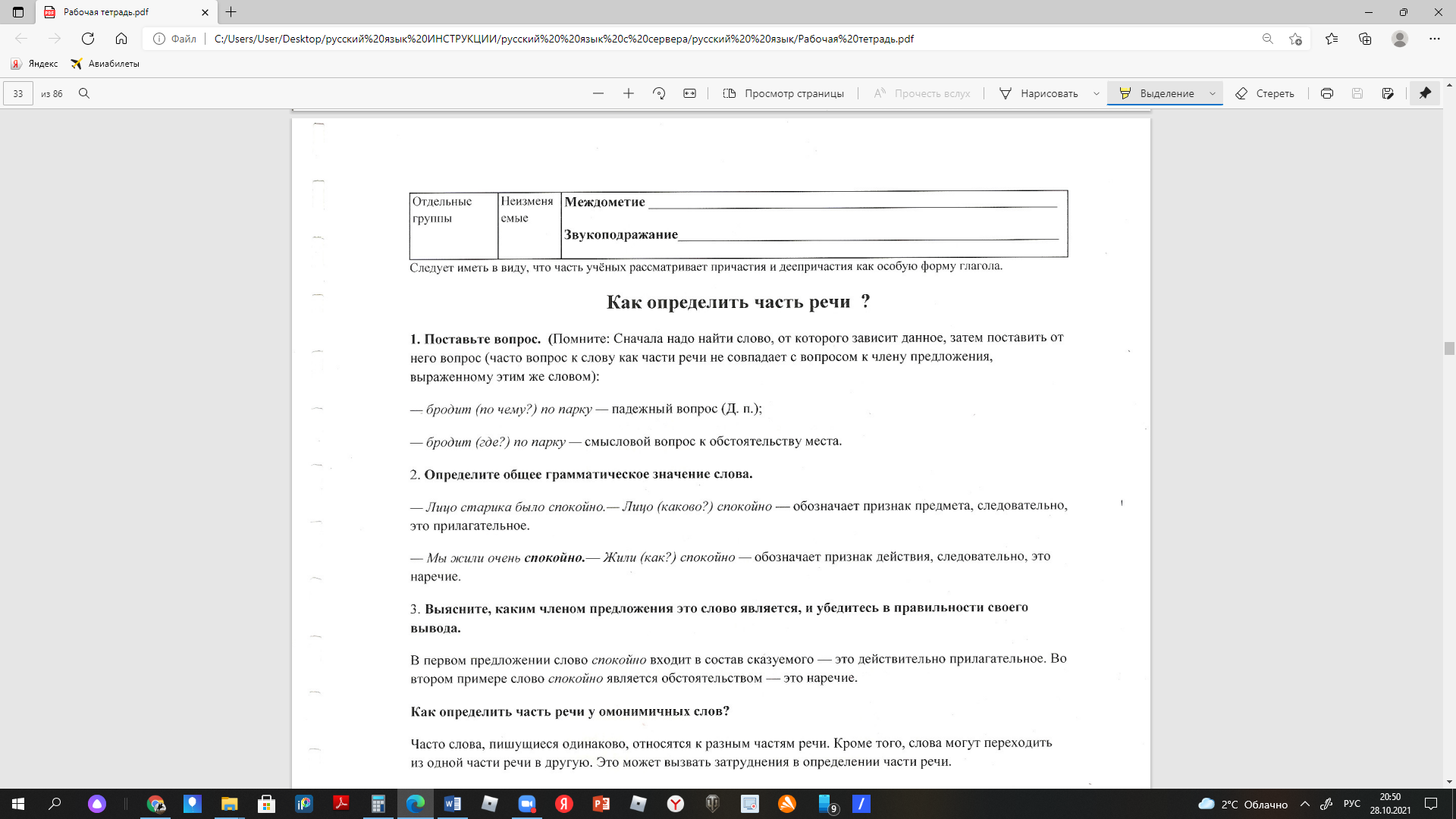 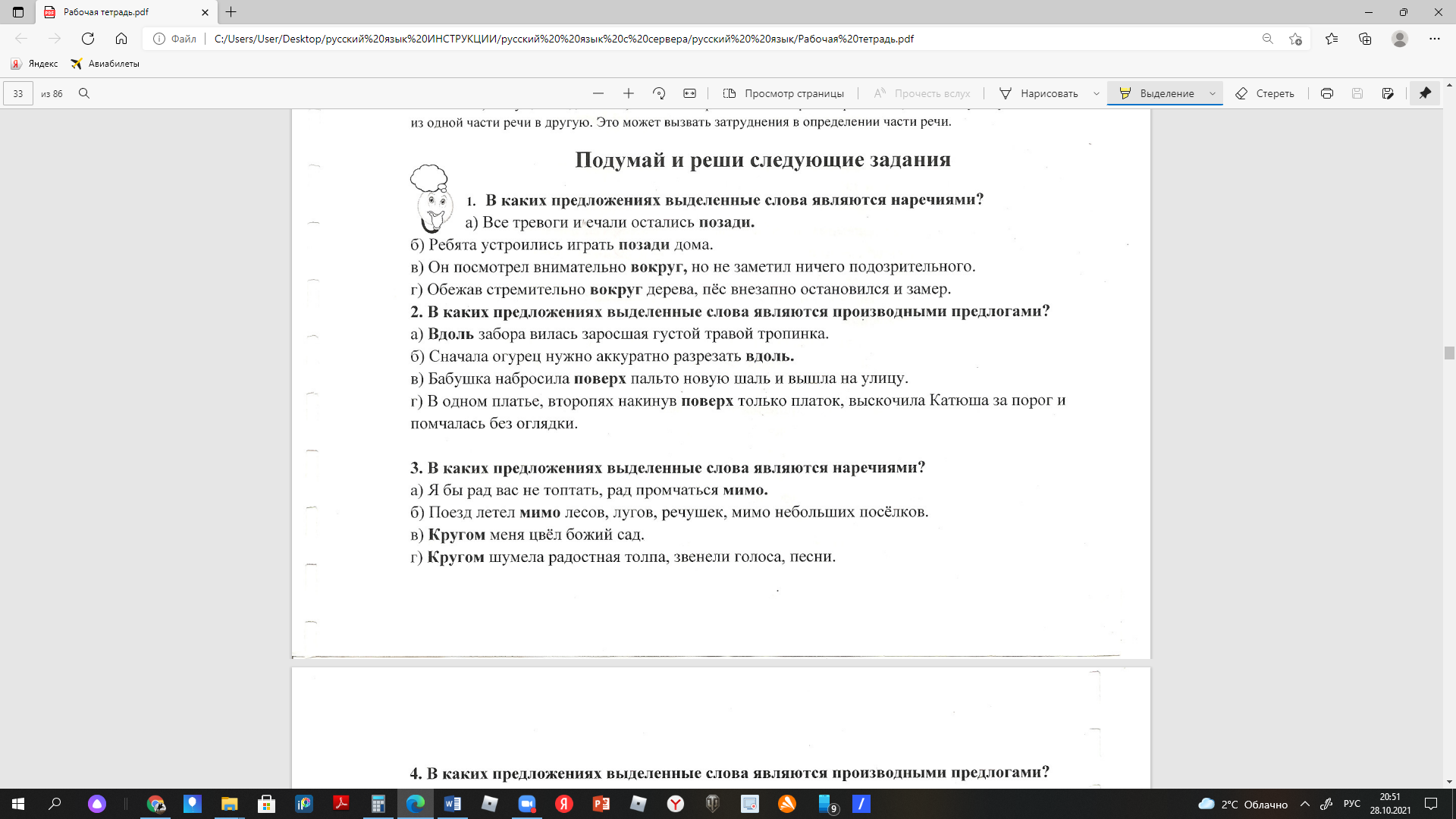 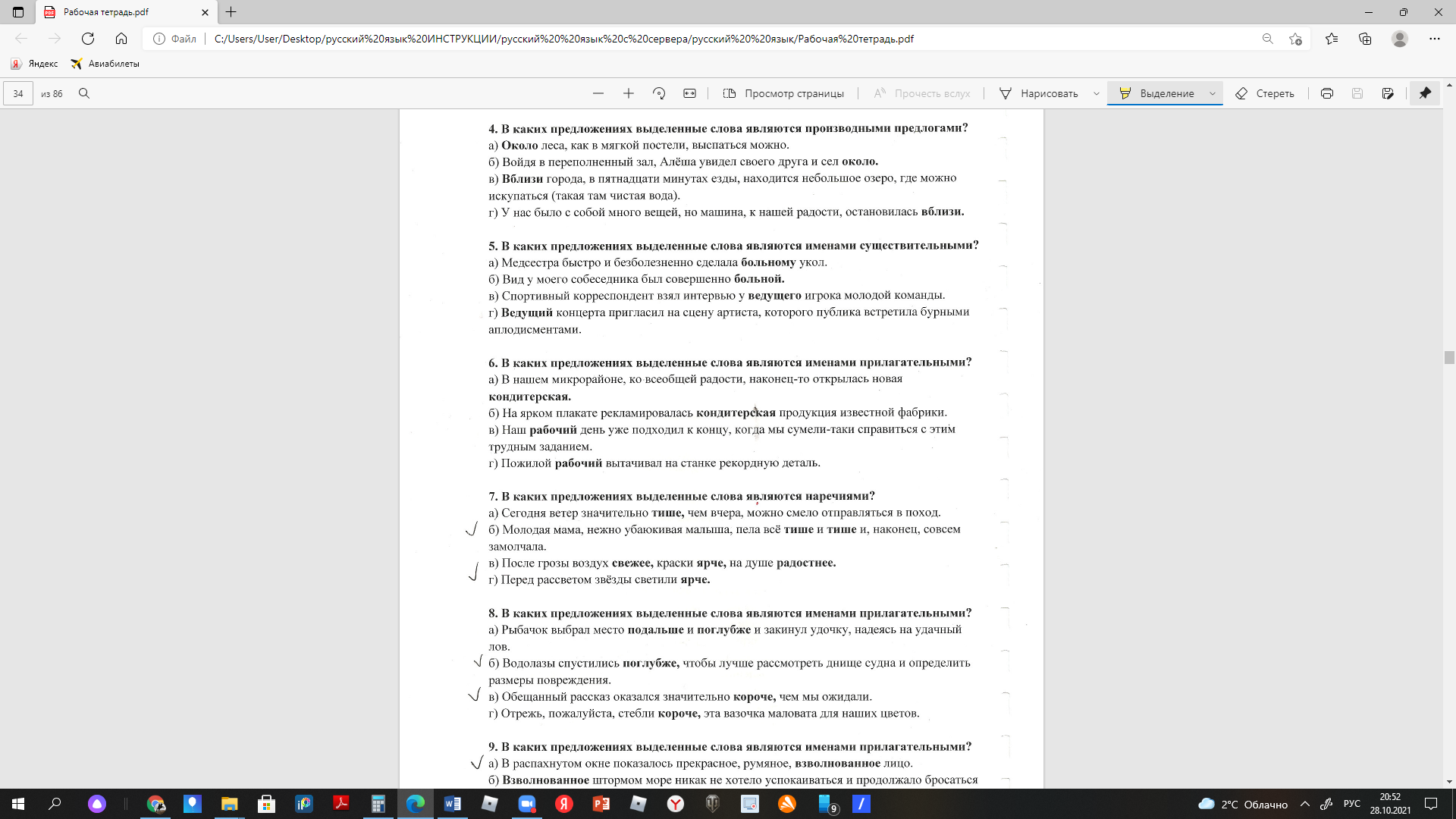 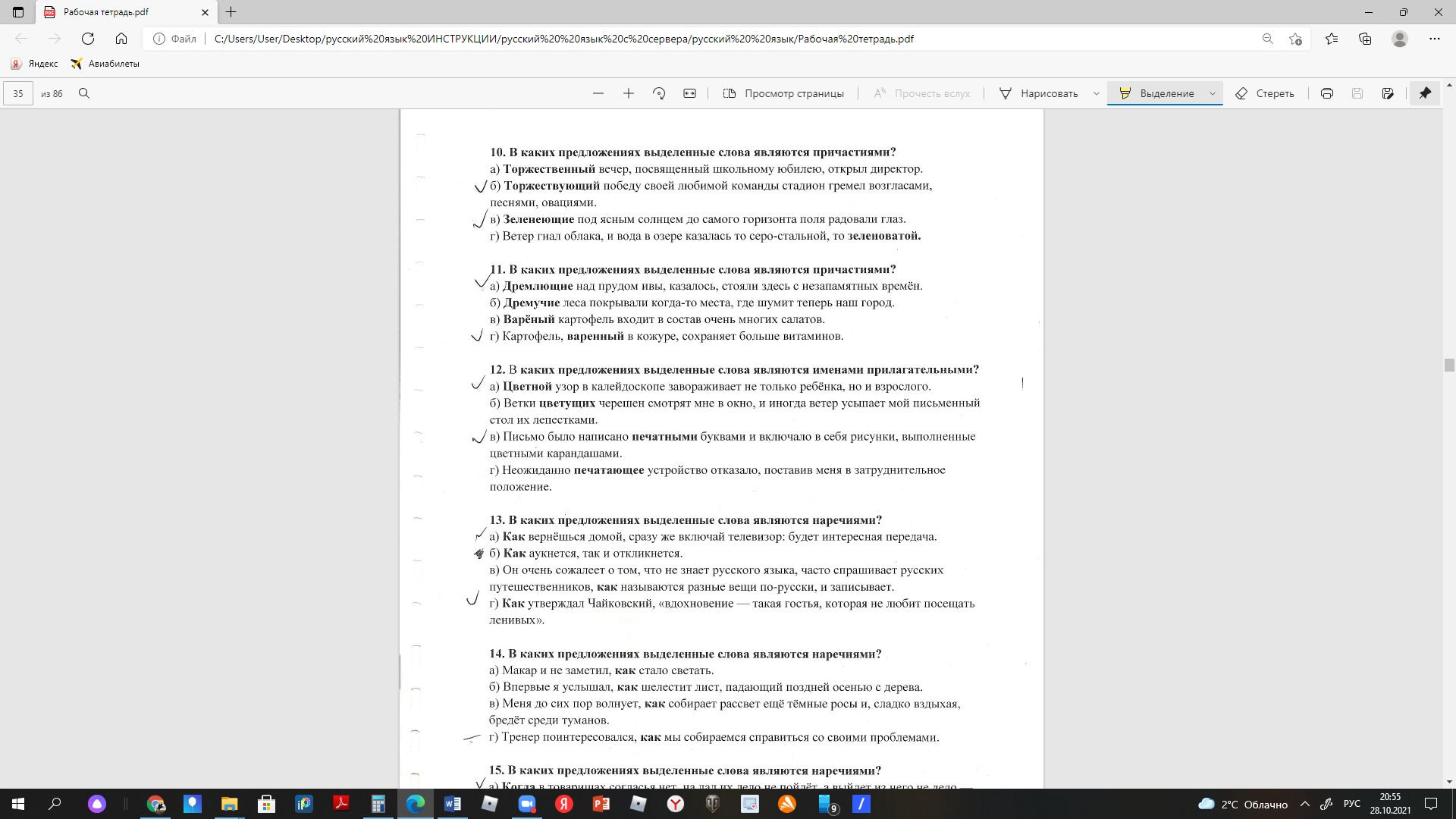 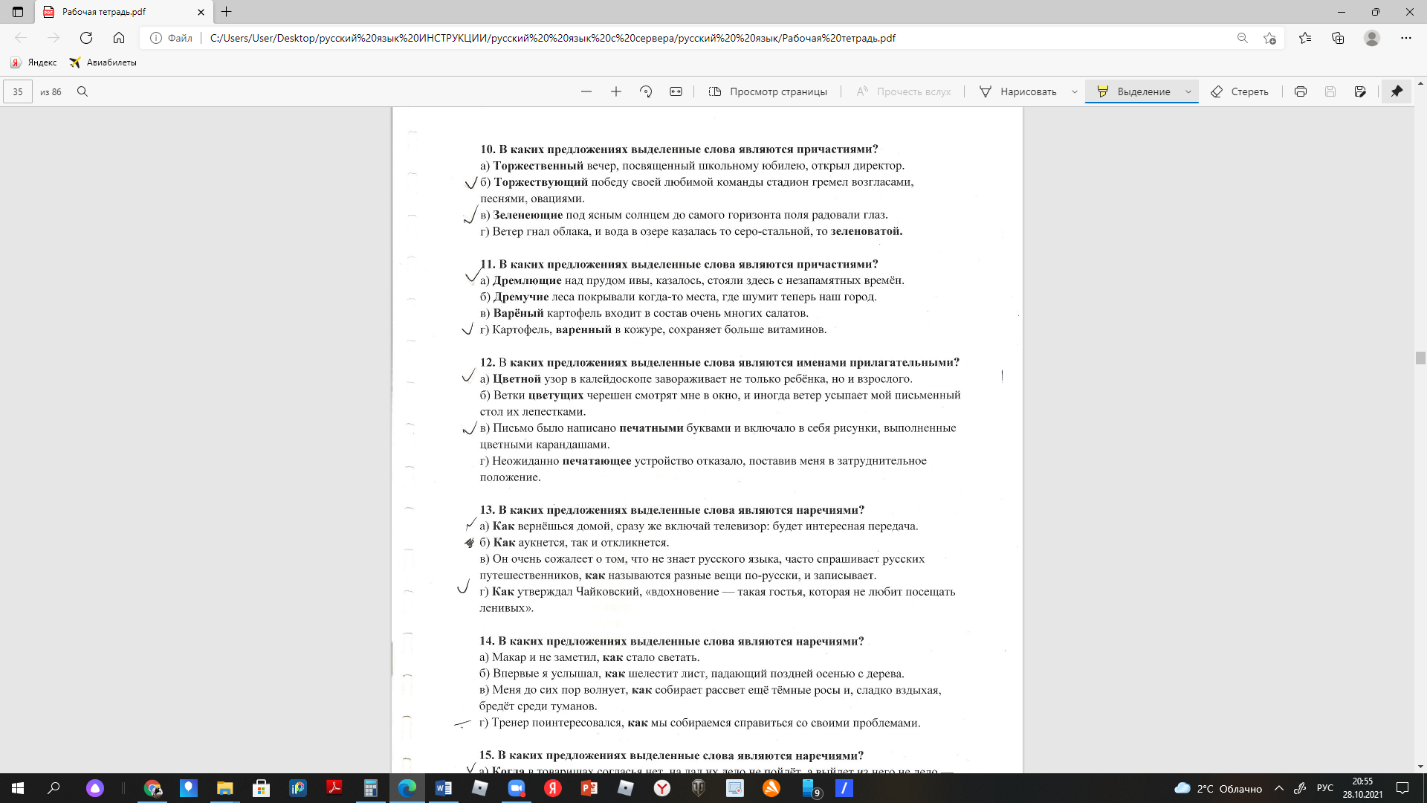 